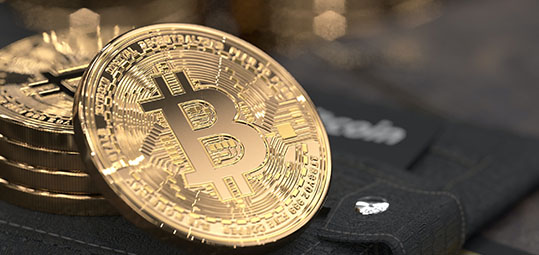 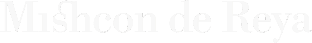 Our offering Mishcon de Reya is an international law firm with a presence in London, Singapore and Hong Kong.  Our fraud lawyers are part of one of the largest dedicated groups of international injunction specialists in the UK.In addition to decades of experience in identifying, freezing and recovering stolen assets all over the world, we have particular experience of high-value cross border cryptocurrency fraud claims.  We work closely with world-renowned investigators to trace misappropriated cryptocurrency assets, including by using cutting-edge blockchain analytics tools, and move swiftly to seek disclosure and freezing orders to identify the perpetrators and freeze and recover stolen crypto. We were also responsible for creating the International Fraud Group, which gives us a critical edge when securing piggyback injunctions beyond our London, Singapore and Hong Kong bases. We have been involved on a number of cryptocurrency fraud cases, in particular: We have recently acted in Singapore (in conjunction with local lawyers) on what we believe is the largest cryptocurrency fraud claim ever to be seen by the Singapore Courts and one of the largest internationally. We succeeded in obtaining the first freezing order against persons unknown as well as disclosure orders against domestic and foreign cryptocurrency exchanges and individuals, which revealed the identities of the recipients of the stolen crypto and froze their accounts.  We have successfully secured and executed search and computer imaging orders in Hong Kong in connection with crypto theft and are engaged in highly complex proceedings before the US Courts on behalf of the victim of a significant crypto hack for sums worth in excess of US$85 million. Investigating and commencing legal proceedings in relation to a c.£12.5million crypto fraud perpetrated by unknown individuals against our client. Working with investigators, we were able to trace the stolen cryptocurrency into various exchanges following which disclosure orders were obtained against certain cryptocurrency exchanges. Thereafter, legal proceedings were commenced against various individuals who had been identified as a result of the disclosure obtained. At the same time freezing orders were also obtained against individuals who are alleged to have received the stolen cryptocurrency.Acting for an individual who has had c.US$9million of cryptocurrency stolen by two individuals. Our client had been induced into transferring a substantial amount of cryptocurrency to a third party as part of a sale of the asset. Unfortunately, the transaction was a sham, and our client was deprived of the asset for no consideration. Working with investigators and local counsel in Singapore, we have been able to trace the stolen asset to a number of cryptocurrency exchanges from what disclosure was sought to obtain the identity of those believed to have perpetrated and/or been involved in the fraud. Subsequently, proceedings are being brought against those individuals for, amongst other things, damages and proprietary claims in relation to the traceable proceeds of the stolen cryptocurrency.By bringing our in-depth knowledge of investigations and asset recovery into the crypto space, we are in an unparalleled position to advise clients on how crypto assets can be uncovered and recovered.Key Contacts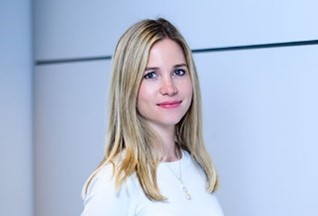 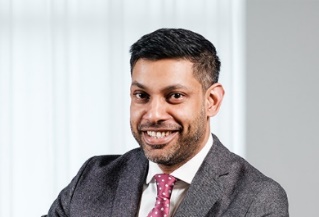 Rhymal PersadPartnerT: +44 20 3321 7424E: rhymal.persad@​mishcon.com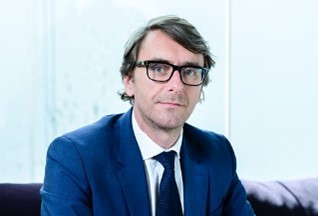 Robert Wynn JonesPartnerT: +44 20 3321 7443 E: robert.wynnjones@mishcon.com